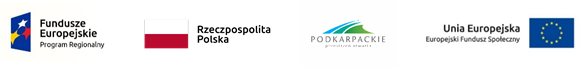 PROJEKTUmowa Nr ………………zawarta w dniu  ...............2019r.  w Tarnobrzegu pomiędzy Gminą   Tarnobrzeg 39-400  Tarnobrzeg   ul. Kościuszki 32, NIP 867 2079199  reprezentowaną  przez:Dyrektora MOPR–………………………..zwaną w dalszym ciągu umowy „ Zamawiającym”   a : ………………………………………………………………………………………………………………………………………………………………………………………………………………………………………………………………………………………………………reprezentowaną przez: ………………………………………………………..zwaną w dalszym ciągu umowy „ Wykonawcą”  W wyniku wyboru oferty Wykonawcy dokonanym po przeprowadzeniu postępowania o udzielenie zamówienia publicznego prowadzonego w trybie zapytania ofertowego została zawarta umowa następującej treści:§1Przedmiot umowyPrzedmiotem umowy jest dostawa sprzętu komputerowego w ramach projektu pn.:
 „ Wypożyczalnia sprzętu pielęgnacyjnego, rehabilitacyjnego i wspomagającego” w ramach Regionalnego Programu Operacyjnego Województwa Podkarpackiego na lata 2014-2020 współfinansowanego ze środków Europejskiego Funduszu SpołecznegoWykonawca zobowiązuje się do wykonania zamówienia zgodnie z obowiązującymi przepisami prawa, standardami technicznymi oraz zakresem określonym w Załączniku nr 3- Szczegółowy opis przedmiotu zamówienia do zapytania ofertowego.§ 2Cena i warunki płatnościWartość umowy wynosi: …………….. zł netto (słownie:……………………………..)…………….. zł brutto (słownie:……………………………..) 	VAT 23%: ………………. zł (słownie: ………………………………….).Kwota, o której mowa w ust. 1, zaspokaja wszelkie roszczenia Wykonawcy wobec Zamawiającego z tytułu wykonania umowy iobejmuje wszelkie koszty związane zjej realizacją, wtym też: koszt dostarczenia, oraz wszelkie należne podatki. Niedoszacowanie, pominięcie oraz brak rozpoznania zakresu przedmiotu umowy nie mogą być podstawa do zmiany wysokości ustalonego wynagrodzenia.Strony ustalają, że zapłata za sprzęt komputerowy nastąpi na podstawie faktury VAT wystawionej po jego dostarczeniu, sprawdzeniu i podpisaniu bezusterkowego protokołu zdawczo-odbiorczego.Zapłata faktury nastąpi przelewem na konto Wykonawcy nr …………………………, w terminie 30 dni licząc od dnia przedłożenia prawidłowo wystawionej faktury Zamawiającemu.Wykonawca nie może bez zgody Zamawiającego przenieść swojej wierzytelności na osoby trzecie.§ 3Termin i warunki realizacjiWykonawca gwarantuje dostawę nowego, nieużywanego towaru, o którym mowa w §1 niniejszej umowy.Wykonawca dostarczy sprzęt do Miejskiego Ośrodka Pomocy Rodzinie w Tarnobrzegu, ul. M. Kopernika 3, 39-400 Tarnobrzeg własnym środkiem transportu, na własny koszt i ryzyko w terminie do 30 dni od podpisania niniejszej umowy.Zamawiający zastrzega sobie prawo zwrotu towaru niezgodnego z zamówieniem 
z jednoczesnym wyznaczeniem nowego terminu ponownej dostawy. W takim przypadku będą naliczane kary umowne w wysokości jak za zwłokę w wykonaniu przedmiotu umowy.Potwierdzenie protokołu zdawczo-odbiorczego dokonuje się wyłącznie na piśmie.§ 4Rękojmia za wady fizyczne i prawneWykonawca jest odpowiedzialny względem Zamawiającego za wszelkie wady fizyczne sprzętu.Przez wady fizyczne rozumie się w szczególności jakąkolwiek niezgodność z szczegółowym opisem przedmiotu zamówienia.Wykonawca jest odpowiedzialny względem Zamawiającego za wszelkie wady prawne sprzętu, w tym również za ewentualne roszczenia osób trzecich wynikające z naruszenia praw własności intelektualnej lub przemysłowej, w tym patentów, praw ochronnych na znaki towarowe oraz praw z rejestracji na wzory użytkowe i przemysłowe, pozostające w związku z wprowadzeniem do obrotu na terytorium Rzeczypospolitej Polskiej. § 5Gwarancja jakości, reklamacjeWykonawca gwarantuje Zamawiającemu, że sprzęt dostarczony w ramach umowy jest wolny od wad fizycznych w rozumieniu § 4. Zamawiający może wykonywać uprawnienia z tytułu gwarancji niezależnie od uprawnień z tytułu rękojmi za wady fizyczne towaru.Wykonawca wyda Zamawiającemu jednocześnie ze sprzętem kartę gwarancyjną i warunki gwarancji.Termin obowiązywania gwarancji wynosi min. 2 lata na komputery stacjonarne, a dla pozostałego sprzętu zgodnie ze szczegółowy opisem przedmiotu zamówienia (Załącznik nr 3),  licząc od daty podpisania bezusterkowego protokołu zdawczo-odbiorczego. Wykonawca odpowiada z tytułu gwarancji jakości zarówno za wady powstałe z przyczyn tkwiących w sprzęcie w chwili dokonania odbioru przez Zamawiającego, jak i wszystkie inne wady fizyczne sprzętu, powstałe z przyczyn, za które Wykonawca lub gwarant ponosi odpowiedzialność, pod warunkiem, że wady te ujawnią się w ciągu terminu obowiązywania gwarancji. W przypadku stwierdzenia wad jakościowych Wykonawca zobowiązuje się do wymiany sprzętu w ciągu 7 dni, licząc od dnia zgłoszenia wad (zgłoszenie telefoniczne, potwierdzone faksem na nr.......................................).W przypadku wystąpienia awarii w okresie gwarancji Wykonawca zobowiązuje się do jej usunięcia w terminie 3 dni roboczych od dnia zgłoszenia. Maksymalny czas reakcji na przystąpienie do usuwania awarii – do końca następnego dnia roboczego, licząc od momentu zgłoszenia telefonicznego, potwierdzonego faksem na nr ...............................W przypadku, gdy awaria sprzętu nie zostanie usunięta w terminie wskazanym w ust. 6, Wykonawca zobowiązany jest dostarczyć Zamawiającemu sprzęt zastępczy tej samej klasy. W przypadku gdy Wykonawca uchyla się od realizacji gwarancji Zamawiający zastrzega sobie prawo po min. 2- krotnym wezwaniu do jej realizacji, powierzenia usunięcia wad innej osobie na koszt i ryzyko Wykonawcy, niezależnie od naliczania kar umownych, o których mowa w § 7 umowy.Koszt napraw, konserwacji, czasu pracy serwisu, dojazdu do Zamawiającego oraz wszelkie koszty mające związek z wykonywaniem tych czynności w okresie gwarancyjnym ponosi Wykonawca.Koszt zakupu części w okresie gwarancyjnym ponosi Wykonawca. § 6Odpowiedzialność stron umowyW przypadku nie dostarczenia sprzętu w terminie określonym w § 3 ust. 2 Wykonawca zapłaci karę umowną w wysokości 0,1 % wynagrodzenia brutto przedmiotu umowy, określonego w § 2 ust. 1, za każdy dzień zwłoki.W przypadku nie dokonania wymiany lub naprawy sprzętu i akcesoriów 
w terminie opisanym w § 5 ust. 5 i 6, Wykonawca zapłaci karę umowną w wysokości 0,1% wynagrodzenia brutto przedmiotu umowy, określonego w § 2 ust. 1, za każdy dzień zwłoki.W przypadku odstąpienia od umowy przez Zamawiającego z winy Wykonawcy, Wykonawca zapłaci karę umowną w wysokości 5% wynagrodzenia brutto przedmiotu umowy, określonego w § 2 ust. 1.W przypadku odstąpienia od realizacji umowy przez Wykonawcę z przyczyn leżących po stronie Wykonawcy, zapłaci on Zamawiającemu karę umowną w wysokości 5% wynagrodzenia brutto przedmiotu umowy, określonego w § 2 ust.1Zamawiającemu przysługuje prawo do dochodzenia odszkodowania przewyższającego wysokość kar umownych.§ 7Zamiana stron umowy oraz podwykonawstwoWykonawca nie może powierzyć wykonania zamówienia podwykonawcy w zakresie innym niż wskazanym przez Wykonawcę w złożonej w postępowaniu ofercie. Wykonawca ponosi pełną odpowiedzialność za działania lub zaniechania osób, którym zleca wykonanie części lub całości przedmiotu umowy. W przypadku naruszenia przez Wykonawcę zakazu określonego ust. 1 Zamawiającemu przysługuje prawo odstąpienia od umowy ze skutkiem natychmiastowym oraz żądania kary umownej określonej w§6 ust. 3.§ 8Odstąpienie od umowy Niezależnie od powyższych kar oraz od obowiązku zapłaty przez Wykonawcę kary umownej, Zamawiającemu przysługuje prawo odstąpienia od umowy w następujących przypadkach:opóźnienia Wykonawcy w dostawie przedmiotu zamówienia trwającego dłużej 
niż 14 dni, liczonego od terminów określonych w umowie,innego istotnego naruszenia przez Wykonawcę postanowień niniejszej umowy oraz przepisów prawa. § 9 Zmiany postanowień umowy Wszelkie zmiany i uzupełnienia niniejszej umowy dla swej ważności wymagają formy pisemnej w postaci aneksu.Zamawiający przewiduje możliwość zmiany postanowień zawartej umowy w stosunku do treści oferty na podstawie której dokonano wyboru wykonawcy w przypadku:zmiany podyktowanej zmianą przepisów prawa,zaistnienia omyłki pisarskiej lub rachunkowejpowstania rozbieżności lub niejasności w rozumieniu pojęć użytych w umowie, których nie będzie można usunąć w inny sposób, a zmiana będzie umożliwiać  usunięcie rozbieżności i doprecyzowanie Umowy w celu jednoznacznej interpretacji jej zapisów przez strony. organizacyjnej polegającej na: zmianie osób, podwykonawców, grup wykonawców i innych podmiotów współpracujących przy realizacji zamówienia pod warunkiem, że ich uprawnienia, potencjał ekonomiczny, wykonawczy i doświadczenie nie są gorsze od tych, jakie posiadają podmioty zamieniane. Zmiany te mogą nastąpić z przyczyn organizacyjnych pod warunkiem, że osoby podwykonawcy, grupy wykonawców i innych podmiotów spełniają wszystkie wymogi wynikające z SIWZ i złożonej oferty.3. Wszystkie powyższe postanowienia stanowią katalog zmian, na które Zamawiający może wyrazić zgodę. Nie stanowią jednocześnie zobowiązania do wyrażenia takiej zgody. Warunkiem dokonania zmian postanowień zawartej umowy w formie aneksu do umowy  jest zgoda obu stron wyrażona na piśmie pod rygorem nieważności zmiany.§ 10Postanowienia  końcoweZakazuje się zmian postanowień zawartej umowy w stosunku do treści oferty, na podstawie której dokonano wyboru Wykonawcy.W razie zaistnienia istotnej zmiany okoliczności powodującej, że wykonanie umowy nie leży w interesie publicznym, czego nie można było przewidzieć w chwili zawarcia umowy, lub dalsze wykonywanie umowy może zagrozić istotnemu interesowi bezpieczeństwa państwa lub bezpieczeństwu publicznemu, Zamawiający może odstąpić od umowy w terminie 30 dni od powzięcia wiadomości o tych okolicznościach. W takim przypadku Wykonawca może żądać wyłącznie wynagrodzenia należnego z tytułu wykonania części umowy.Umowa zostaje sporządzona w czterech jednobrzmiących egzemplarzach, 3 egzemplarze dla Zamawiającego 1 egzemplarz dla Wykonawcy.W zakresie nieuregulowanym niniejszą umową zastosowanie mają przepisy prawa polskiego w szczególności Kodeksu cywilnego oraz ustawy – Prawo zamówień publicznych. § 11
Rozstrzyganie sporówWszelkie spory, jakie mogą powstać w związku z realizacją umowy będą rozpatrywane przez Sąd właściwy miejscowo dla Zamawiającego. Umowa wchodzi w życie z dniem podpisania.ZAMAWIAJĄCY:                                                                                       WYKONAWCA: